Steps to running linear regression in IS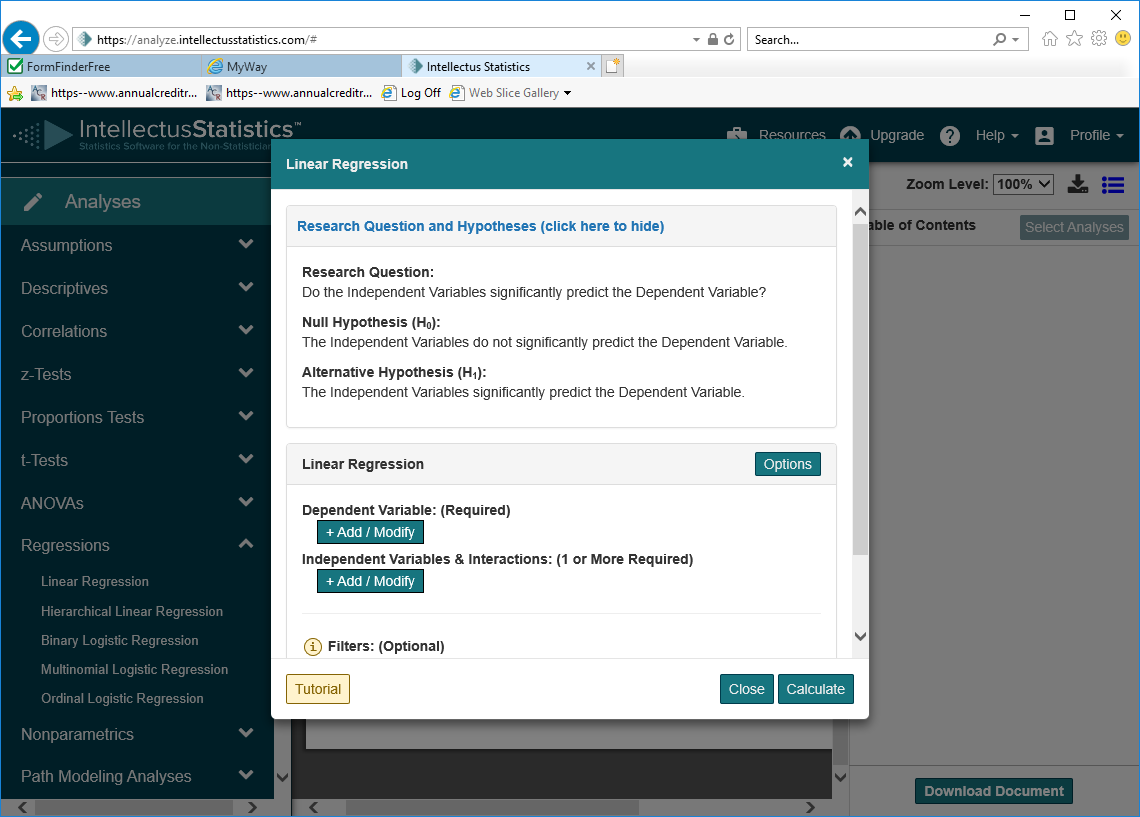 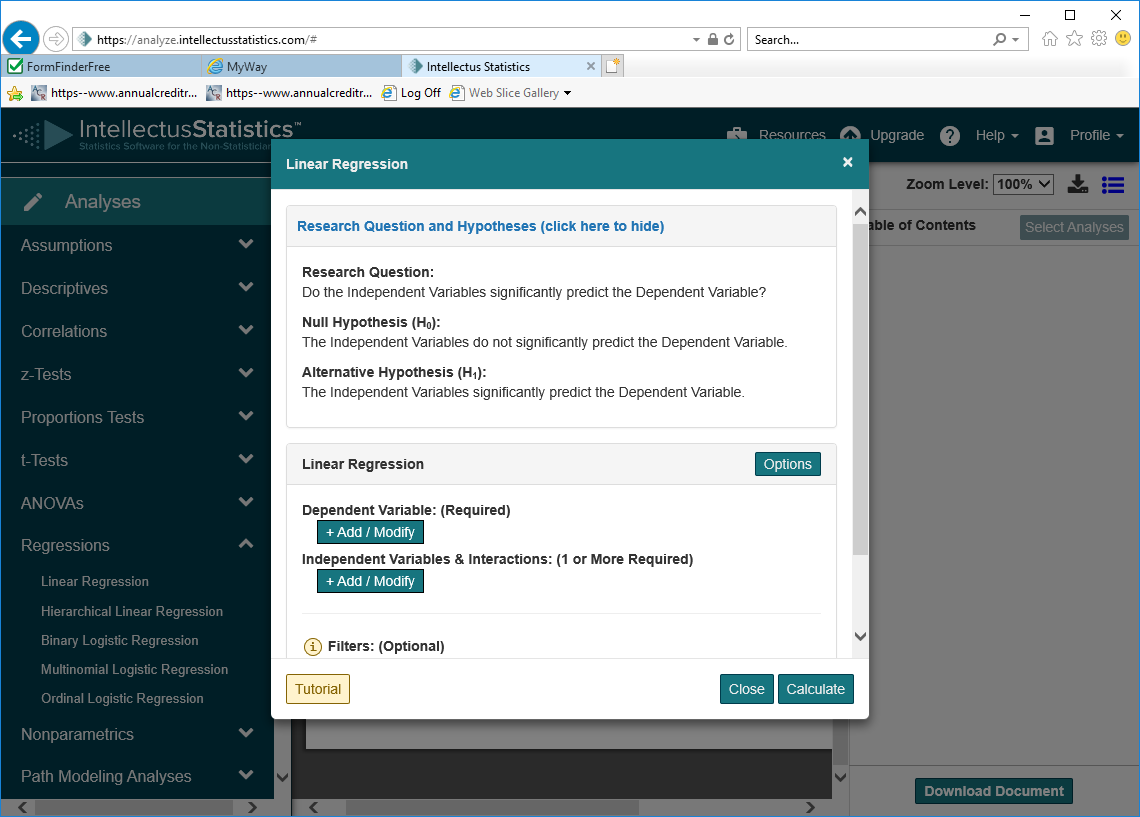 Linear regression Select analysis ...Choose Regressions and when that expands select linear regression Identify your variables Know beforehand what is your DV and IV	When ready click on the +Add/Modify    Choose the variables (hit add variable button)Check that hypothesis is correct for what you want to do.4. if OK hit calculate5. View the raw output view (choose button on top)View the results. View the document view to see an example of how to write up the findings of the model as well as the variable. 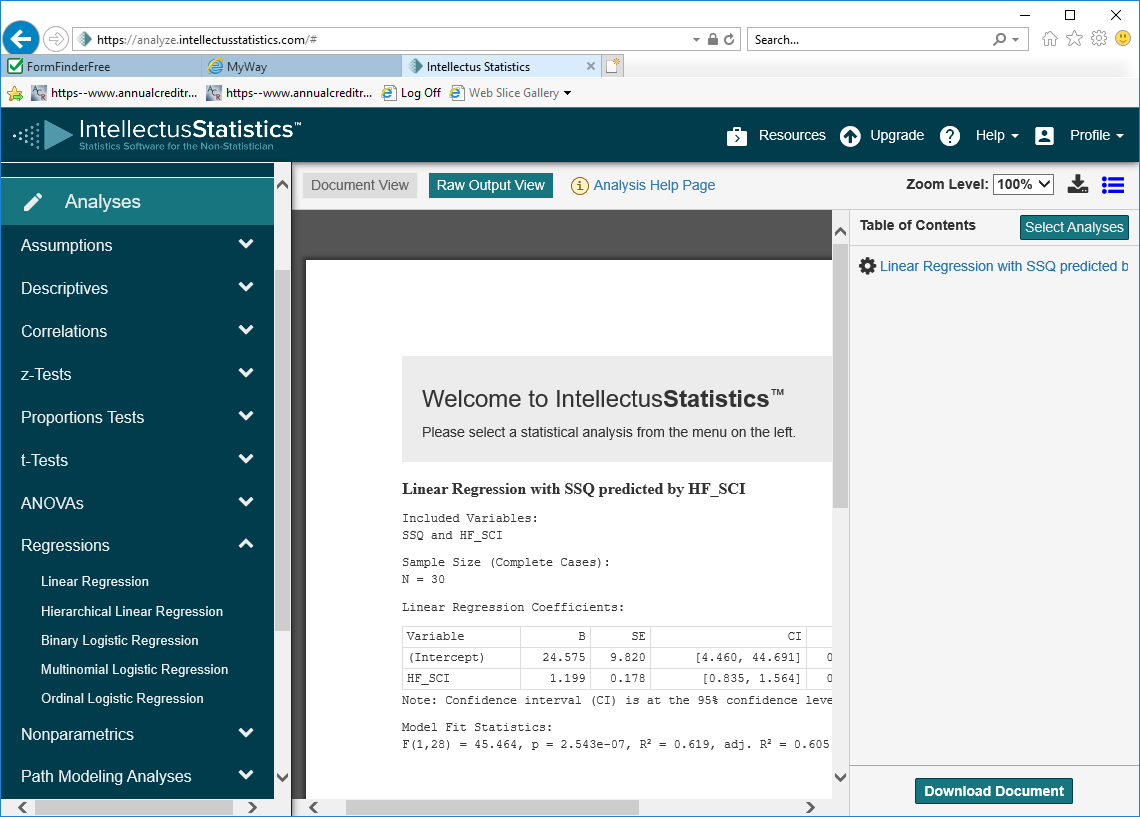 